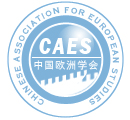 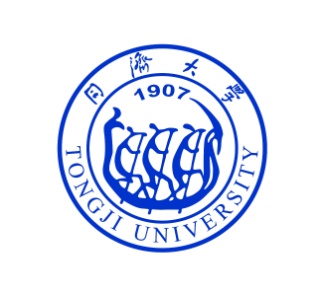 中国欧洲学会2019年年会参会报名通知尊敬的中国欧洲学会会员：中国欧洲学会将于2019年5月18-19日在上海举行2019年年会，17日注册报到。本届年会将由同济大学政治与国际关系学院欧洲研究中心、同济大学德国研究中心承办。今年年会的主题是“站在十字路口的欧洲”。会议将具体讨论：1、当前欧洲政治、经济和社会形势；2、欧洲一体化的理论与新进展；3、中欧关系。参会者的交通费和住宿费自理。不收取注册费、会务费。会议地点：上海市四平路1239号同济大学四平校区欢迎有意愿参加中国欧洲学会2019年年会的会员提交论文，并请在2019年4月30日前填写报名表，并将报名表发送至：宋老师，songlilei@tongji.edu.cn; 并抄送：黄老师，h.huang@tongji.edu.cn 谢谢！中国欧洲学会2019年年会参会报名表中国欧洲学会秘书处2019年2月25日姓名性别性别职称/职务单位联系电话邮件地址是否发言发言题目发言题目发言题目 住  宿     价格     价格 5月17日 5月17日 5月17日 5月18日5月19日是否选择两人合住 住  宿598元（上海同济君禧大酒店，彰武路）598元（上海同济君禧大酒店，彰武路）□□□□□□是（合住人姓名）□否 住  宿400元左右（上海同济迎宾馆，彰武路）400元左右（上海同济迎宾馆，彰武路）----------------